……….. – ………… EDUCATIONAL YEAR………………………………………… SECONDARY SCHOOL     7TH GRADE1STTERM 1ST EXAMName-Surname:………………………………………            Class:……………          Number:………Write the words in the correct column. (8*2=16 points)Write the comparatives of the adjectives. (6*2= 12 Points)Erzurum is __________________ (cold) than İzmir. Anna is __________________ (overweight) than her sister.Orange juice is __________________ (good) than tea.My brother is __________________ (slim) than me.My father is __________________ (funny) than my mother.Sam is __________________ (outgoing) than Terry.Write the past forms of the verbs below. (5*2=10 points)Order the frequency adverbs and write the meanings of them. (5*2=10 points)Fill in the blanks with the past forms the verbs. (10*2=20 points)Answer the questions using the the words in brackets. (2*4= 8 Points)-How often do you play tennis? (twice a day)________________________________________________________        -How often do you play golf? (never)________________________________________________________Match the pictures with the animals. (8*2=16 points)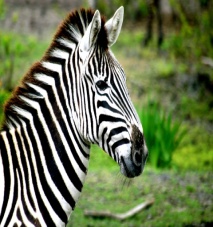 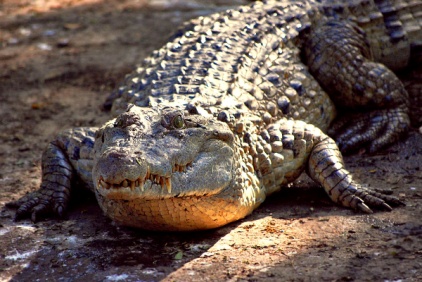 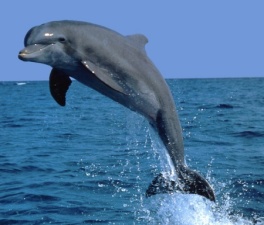 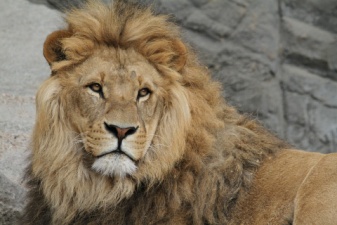 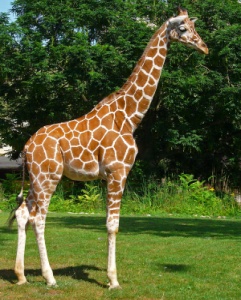 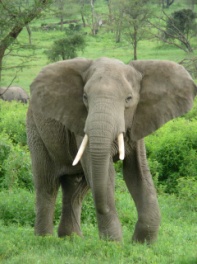 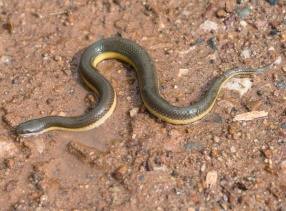 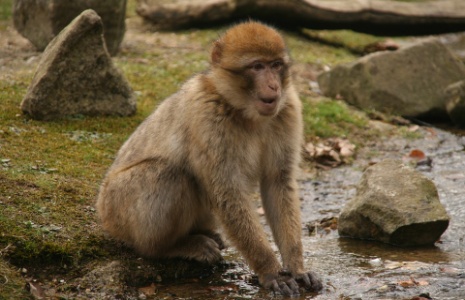 Choose the correct options. (2*4=8 Points)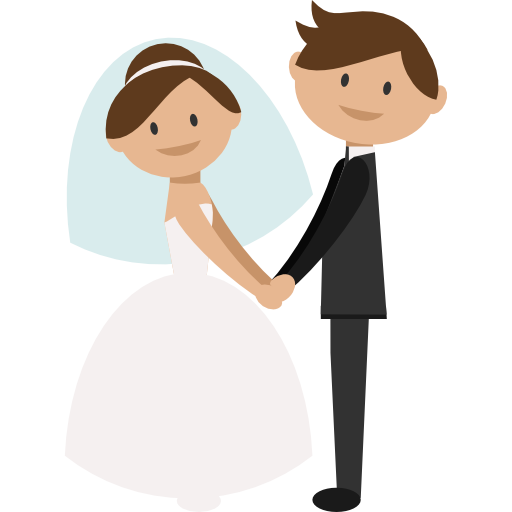 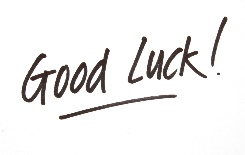 POSITIVE FEATURES 😊NEGATIVE FEATURES ☹PRESENT (V1)PAST (V2)bemovewinstartput